机密★启用前【考试时间：2019年5月13日：9:30—12:00】乐山十校高2020届（第四学期）半期联考语文测试卷命题人：刘璟、黄晨（乐山一中）  审题人：刘璟、黄晨（乐山一中）一、现代文阅读（一）论述类文本阅读（本题共3小题，9分）阅读下面的文字，完成1－3题。针对“争”，春秋战国时代的各主要学派都不约而同地提出“不争”的思想。一方面，在个人层面上，把“不争”看作是一种美德、一种值得推崇的处世哲学；另一方面，从社会制度设计角度，如何息“争”或消除“争”的负面影响也成为当时学者及统治者考虑的问题。其中，《老子》中关于“不争”的论述最具有代表性。老子《道德经》的最后一句话提出“圣人之道，为而不争”。在老子的思想中，“不争”和“无为”是互为表里的，“不争”并不是一味地消极退让，而是不妄为，不强争，只有这样，才能达到“不争而善胜”的目标，“天之道，不争而善胜，不言而善应，不召而自来”，也就是说，“不争”实际上是一种高级形式的“争”，在竞争中立于不败之地乃至于获胜仍旧是最终的目标。与老子相仿，孔子也始终把“争”视为人们对一己之私利的无度追求，认为它是导致一切冲突、仇恨和社会动乱的祸根。他在《论语·里仁》中说，“放于利而行，多怨”，为此，他提出以“义”制“利”。为了平息或消除对一己之私利的争夺，必须要建立起完备而合理的等级制度，以此作为分配社会利益和荣誉的标准，要求人们各安其位，各获其利。荀子则有着更为系统和完备的思考，一方面他把社会动乱的根源直指无度和无序的私利之“争”，另一方面则开出了以“礼”息“争”的药方，甚至认为“礼”的起源正是为了节制人们的欲望，防止人们的争斗。荀子所谓的“争则乱，乱则穷”可以说是先秦各派思想家的共识，也对中国后来的治国理念和制度建设产生了深远的影响。作为法家学派的代表，韩非子敏锐地看到了人类社会中无所不在的“争”，而且，他还认识到不同时代的“争”有着不同的特点：“上古竞于道德，中世逐于智谋，当今争于气力。”在这里，“竞”“逐”和“争”是同义语。他还指出，人口的增长、耕地与财货的不足是当今“民争”的主要原因。为此，法家提出了“耕战”的治国理念，主张用“法”“术”和“势”钳制并消除这些恶性的“争”。我们看到，先秦各家学派均把“争”视为社会冲突与动乱的祸根，只不过在用以消除或缓解“争”的手段和方法上存在着差异。如果说老子的“不争”思想指出了一条相对消极的进取之路，那么，以孔子、孟子和荀子为代表的儒家学派则主张以积极的伦理和道德手段去制约甚至消除恶性的“争”所带来的危害，而法家的解决办法则更依赖权力主体的强制性。（摘编自王大庆《尚争与崇让》）1. 下列关于原文内容的理解和分析，不正确的一项是（   ）（3分）A. 老子的“不争”并非一味消极退让，而是与“无为”互为表里，主张不妄为，不强争，以“不争”的姿态“争”，以获胜为最终的目标。B. 春秋战国时代各家都提出“不争”的思想，对“不争”的阐述既关乎人的处世哲学，也着眼于当时社会息“争”或消除“争”的负面影响的现实需要。C. 韩非子认为当时社会的“争”在于“气力”，他主张建立完备而合理的等级制度，以“法”“术”和“势”来钳制并消除恶性的“争”。 D. 在如何消除或缓解“争”的问题上，儒家所采用的手段和方法是相对积极的，孔子强调以“义”制“利”，荀子则主张以“礼”息“争”。2. 下列对原文论证的相关分析，不正确的一项是（   ）（3分）A. 选文在阐明各家“不争”思想的差异时采用了引用论证的方法，既增强了说理的权威性，又丰厚了文章的文化内涵。B. 选文采用“总—分—总”结构，先指出各派都提出“不争”思想，再列举各派具体主张，最后作简要总结，思路清晰。C. 选文用平易质朴的语言分析了古代中国的“不争”思想，用词准确严密，深入浅出，议论条分缕析，从容不迫。D. 选文在分析同为儒家的孔子与荀子的主张时，能够同中求异，通过类比论证阐明了荀子思想在治国理政方面的可操作性。3. 根据原文内容，下列说法正确的一项是（   ）（3分）A. “争则乱，乱则穷”道出了“争”的最终危害就是“穷”，这不利于国家的发展，统治者都要考虑息“争”或消除“争”的负面影响。B. 韩非子主张以“耕战”制止“民争”，虽然解决了人口增长和耕地与财货的紧张及不足等问题，但在施行中却增加了人们的负担。C. 孔子把“争”视为人们对一己之私利的无度追求，主张依靠权力主体的强制性来节制人们的欲望，使人们各安其位，各获其利。D. 《道德经》提出“圣人之道，为而不争”，这句话的意思是，那些具有崇高美德的上古圣君贤臣在诸侯的竞争中能立于不败之地。 （二）实用类文本阅读（本题共3小题，10分）阅读下面的文字，完成4－6题。材料一：“三点半难题”由来已久。据报道，小学生下午三点半放学的规定，至少要追溯到上世纪90 年代。1990年6月4日，当时的国家教委发布《学校卫生工作条例》，其中第五条明确规定：学生每日学习时间（包括自习），小学不超过6小时，中学不超过8小时，大学不超过10小时。于是，小学生在校时间不得超过6小时，逐渐成为不可逾越的政策红线。事实上，近年来，不少地方的教育行政部门都尝试通过“弹性离校”的办法，破解“三点半”难题。据报道，自2017学年开始，上海市教委就在全市小学逐步试行放学后“快乐30分”活动，供学生自愿参加，一般每周安排四天，每天活动时间不少于30分钟。“快乐30分”结束后，为家庭看护确有困难的学生继续提供看护服务，并鼓励适度延长放学后看护服务时间。2017年，南京市政府试点“弹性离校”，从主城区向城乡所有小学全面铺开实施。此外，天津、沈阳等城市均开展了“弹性离校”“课后服务”等相关工作。2017年2月，教育部也出台了《关于做好中小学生课后服务工作的指导意见》，将“弹性离校”课后服务合法化。《“三点半难题”怎么破？听听部长怎么说》长城网 材料二：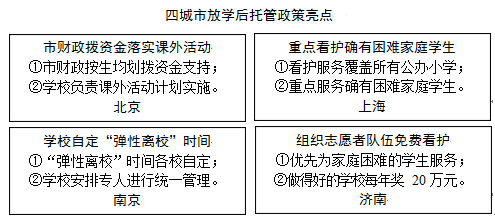 节选自《中国教育报》材料三：有记者提问：“有小学下午三点半就放学，这个时间对于家长来说接送孩子可以说是一大难题，什么时候可以得到解决？小学放学时间早催生了大量校外托管班，这些托管班‘野蛮生长’，急需规范。请问是否会像近期重拳整治课外培训机构乱象那样来规范校外托管班？”“三点半”现象之所以成为年轻父母们和整个社会关注的一个难题，这是中国经济社会发展、中国教育发展特定阶段的一个产物，这个现象更多地表现在大中城市。“对于这个问题教育部历来高度重视，去年2月教育部下发了关于解决这个问题的通知，一年来这个问题已经有了一定程度的缓解。”陈宝生表示，有25个省已经下发了通知，制定了符合各省实际的政策措施，经过这一年多的实践，已经摸索了一些比较可行的解决方法。在解决这个问题上我们可以各走各的路、各出各的高招。”陈宝生表示，对于现在存在的乱象需要进行治理，比如对记者提到的学校周围的托管班进行治理，加强立法，至少是有行政法规来加以解决。                                               《人民网》2018年3月5日材料四：今年的全国两会上，“弹性离校”也是一个舆论关注的话题。教育部部长陈宝生强调，“课 后服务”不属于义务教育范畴，可以通过“政府购买服务”“财政补贴”等方式给予适当补助。多位教育界人士纷纷表示：“‘三点半现象’由来已久”，“教育局有规定，小学生在校上课时间不能超过6小时”、“学校不是无限责任主体，万一出了问题学校难辞其咎”、“人手少、没经费，心有余而力不足”。杭州市拱墅区多位公办小学的校长表示，“按照相关规定，学校不能办特长班，也不能实行 有偿托管。没有相关政策和专项费用，学校也是爱莫能助。”记者采访的多位任课老师同时也是小学生家长，对“接孩子”难题深有体会：“有时恨不得自己有分身术，但老师也是普通人，每天早上7点多到校，一周十几节课，课后要备课，要批改作业，要进行教学研究，有时还要外出学习或者交流。放学后如果要抽出更多的时间来义务照看孩子，有些力不从心。”                                         《浙江工人日报》2017年4月8日4. 下列对材料相关内容的梳理，不正确的一项是（   ）（3分）A. 材料一对“三点半”现象形成的原因进行了政策上的分析，并列举了一些解决的方法。B. 材料二列举了四座城市放学后托管方面的政策，其中上海、济南把“困难家庭”作为帮扶对象。C. 材料三引用教育部长陈宝生的话说明国家对“三点半难题”的重视，并对25个省的治理方法进行了总结。D. 选文的四则材料均围绕“三点半难题”展开叙述，而材料四重在解说解决这一难题的方法。5. 下列对材料相关内容的概括和分析，正确的一项是（   ）（3分）A. “三点半难题”由来已久，从上世纪90年代以来，虽然各地出台不少措施，但是没有一点效果。B. 由材料二可知，在四座城市中，只有北京在放学后托管的政策中给予了资金支持。C. “三点半难题”是中国经济社会发展、教育发展特定阶段的产物，是所有城市都存在的普遍现象。D. “弹性离校”是目前解决“三点半难题”的最佳方法，但各地对于这一方法的运用方式各异。6. 请从教育主管部门的角度对于“三点半难题”提出一些合理化的建议。（4分）（三）文学类文本阅读（本题共3小题，14分）阅读下面的文字，完成7—9题。长城砖蔡贡民挡不住内当家再三敦促，我踏进了养兔专业户老寿山的门槛。老寿山原本是油瓶酱罐底朝天的苦恼人，如今成了村上独一无二的财神爷。他的兔种远近闻名，以至于“若要发财兔，去找老寿山”成了村民的口头禅。这会儿，他正坐在堂屋里和几个小伙子摆龙门阵，说的是《孟姜女哭长城》。老家伙小时候读过几年私塾，又喜欢听戏看书，肚里装满了前朝后代的故事，虽然手无缚鸡之力，吹起牛皮来却浑身是劲，引得村里的小伙子都喜欢围着他转。“哦，村长大人驾到。”见我进门，老寿山眉开眼笑。那几个小伙子见他有正经事，便走了。我道明来意，他把我引进兔房，随手抓起两只苗兔，看过雌雄，又回到堂屋，用带钢针的钳子，在兔耳上打上数码，然后扔进我带来的纸盒。“什么价钱？”我明知故问。“嘿嘿，”老寿山乜视我一眼，笑里分明藏着刺儿，“我这人呀，只认孔方兄，不识世故情。上至父母官，下到小百姓，一视同仁，二十元一只，多一分不要，少一分不放！”老家伙，赚钱赚红了眼，忘了当初要补助时的寒酸相啦？你光棍一条，要那么多钞票带到棺材里去？我不情愿地掏出八张五元，抖在他面前。哗啦啦，门外刮进一阵风，掀动了贴在墙上的画片，吹飞了桌上的钞票。老寿山扑向墙根，扶正画片，掀下图钉重新揿牢。这是一幅水墨长城图，万山丛中，巍巍长城如苍龙腾飞，不见头，也不见尾，煞有气派。不过，我看着总觉得它贴在这里挺不协调。老寿山钻在桌下拣钞票，见我盯着图画，又使出了耍嘴皮的功夫：“我中华人杰地灵，唯有这长城名扬四海。老夫也算不虚度此生，上去逛过两回，可惜呀，那些不肖子孙，毁了长城盖私屋，看他们有何面目见祖宗！”他喋喋不休地东拉西扯，我听得直皱眉头，拎起纸盒想去，从门外探进一颗小孩脑袋，随即一声：“村长在这里。”话音未落，进来了两位中年汉子。其中一位握着我的手，热情地说：“村长，太感谢你们了！修长城的两万元捐款，我们已收到啦，今天特来登门致谢。”说着，又使劲地握了握我的手。“这……这是怎么回事，别搞错了吧？”来人给我一张收据，市、县、乡、村，都没错；又看看汇款单上撕下的附言，上面写的是“爭作長城一塊砖”，七个字中，有三个繁体字。在我们村，除了老寿山，还有谁会把“块”字写成“塊”？“寿山伯，你为咱村扬了名啦！”“扬名？”老寿山拣完了地上的钞票，掸着票面上的尘土，又刺我一句：“名是能用钞票买的？”来人看出了苗头，瞪大眼珠打量起老寿山来。我心情复杂了。两万元！放在我们村，可办多少事哪！见鬼，还想这些干啥！我自责着。回头看老寿山，他正对着长城图出神。我这才发现，画两旁，还有一幅对联，显然是老寿山的手笔：“生就中华魂，死作长城砖。”（选自《微型小说佳作欣赏》，有删改）7．下列对小说相关内容和艺术特色的分析鉴赏，不正确的一项是（   ）（3分）A. 小说开头两段以“我”去养兔专业户老寿山家买苗兔引出对老寿山身份的介绍，为下文写他捐款修长城的情节做了铺垫。B．小说第③段中“老家伙小时候读过几年私塾”一句，不仅交代了老寿山曾有过求学经历，更为后文“我”依字推断汇款人的情节埋下了伏笔。C．“我”是小说的线索，串联起人物、情节、环境等要素，有关老寿山语言、动作、神态等的细节描写即是通过“我”的视角展示出来的。D. 小说通过老寿山从昔日靠吃补助的懒汉变成勤劳致富并捐资修长城的先进人物的故事，表现出当今农村经济建设中农民不断进步的主题。8．小说中的老寿山有哪些美好的精神品质？请结合文章内容具体分析。（6分）9．结合全文，请简要说明小说的标题“长城砖”有什么丰富的含义。（5分）二、古代诗文阅读（一）文言文阅读（本题共4小题，22分）阅读下面的文言文，完成10－13题。冯京，字当世，鄂州江夏人。京自幼卓异，隽迈不群。稍长入学，举目成诵。举进士，自乡举、礼部以至廷试，皆第一。时犹未娶，张尧佐方负宫掖势，欲妻以女。拥至其家，束之以金带，曰：“此上意也。”顷之，宫中持酒肴来，直出奁具目示之。京笑不视，力辞。出守将作监丞、通判荆南军府事。还，直集贤院、判吏部南曹，同修《起居注》。吴充以论温成皇后追册事，出知高邮，京疏充言是，不当黜。刘沆请言并斥京，仁宗曰：“京亦何罪？”但解其记注，旋复之。试知制诰。避妇父富弼当国嫌，拜龙图阁待制、知扬州。改江宁府，以翰林侍读学士召还，纠察在京刑狱。为翰林学士、知开封府。数月不诣丞相府，韩琦语弼，以京为傲。弼使往见琦，京曰：“公为宰相，从官不妄造请，乃所以为公重，非傲也。”神宗立，王安石为政，京论其更张失当，累数千百言，安石指为邪说，请黜之。帝以为可用，擢枢密副使。会选人郑侠上书言时政荐京可相吕惠卿因是谮京与侠通罢知亳州。未几，茂州夷叛，徙知成都府。蕃部何丹方寇鸡粽关，闻京兵至，请降。议者遂欲荡其巢窟，京请于朝，为禁侵掠，给稼器，饷粮食，使之归。夷人喜，争出犬豕割血受盟，愿世世为汉藩。惠卿告安石罪，发其私书，有曰“勿令齐年知”，齐年谓京也，与安石同年生。帝以安石为欺，复召京知枢密院。哲宗即位，拜保宁军节度使、知大名府，又改镇彰德。于是范祖禹言：“京再执政，初与王安石不合，后为吕惠卿所倾，其中立不倚之操，为先帝称挹。且昭陵学士，独京一人存，若付以枢密，必允公论。”时京已老，乃以为中太一宫使兼侍讲，改宣徽南院使，拜太子少师，致仕。绍圣元年，薨，年七十四。其为郡守，诸县公事至，即历究之，苟与县牍合而处断丽于法者，呼法吏决罪，不以付狱。报下捷疾，一无壅滞，人服其敏云。（节选自《宋史·冯京传》）10. 下列对文中画波浪线部分的断句，正确的一项是（   ）（3分）A. 会选人郑侠上书言时政/荐京可相/吕惠卿因是谮京与侠通/罢知亳州B. 会选人郑侠/上书言时政/荐京可相吕惠卿/因是谮京/与侠通/罢知亳州C. 会选人/郑侠上书言时政/荐京可相/吕惠卿/因是谮京与侠通/罢知亳州D. 会选人郑侠上书/言时政/荐京可相/吕惠卿/因是谮京与侠通/罢知亳州11. 下列对文中加点词的解说，不正确的一项是（   ）（3分）A. 廷试，又称殿试，古代科举考试的最后环节。古代科举考试分为县、乡、会、殿四级。B. 擢，古代表示官职升迁的词语，类似的词语还有升、进、陟、迁、拜等。C. 枢密院是五代至元的最高军事机构，宋设枢密院与“中书”分掌军政大权，号称“二府”。D. 致仕，又称致政、休致、致事，一般指古代官员年满70岁正常退休。源于周代，汉以后形成制度。12. 下列对原文有关内容的概括和分析，不正确的一项是（   ）（3分）A. 冯京天资聪颖，才华横溢。冯京从小就很出众，英俊豪迈卓尔不群，书本上的内容看过之后就可以背诵，而且在科举考试中连中三元。B. 冯京遭人排挤，仕途坎坷。冯京因为与刘沆、王安石、吕惠卿等人政见不和，所以受到他们的诬陷而多次被贬官，一生宦海沉浮。C. 冯京不畏权势，不攀权贵。颇有权势的张尧佐想把女儿嫁给冯京，并且对其威遥利诱，但是冯京丝毫不为所动，坚决拒绝了此事。D. 冯京做事干练，雷厉风行。冯京做郡守的时候，各县审判完的案件一到，立刻追查，回复下级部门很迅速，没有一件积压的案件。13. 把文言文中画横线的句子翻译成现代汉语。（13分）（1）数月不诣丞相府，韩琦语弼，以京为傲。（5分）（2）京论其更张失当，累数千百言，安石指为邪说，请黜之。（5分）（3）臣所以去亲戚而事君者，徒慕君之高义也。（3分）（二）古代诗歌阅读（本题共2小题，9分）阅读下面这首宋词，完成14－15题。卜算子慢柳 永江枫渐老，汀蕙半凋，满目败红衰翠。楚客登临，正是暮秋天气。引疏砧、断续残阳里。对晚景、伤怀念远，新愁旧恨相继。 脉脉人千里。念两处风情，万重烟水。雨歇天高，望断翠峰十二。侭无言、谁会凭高意。纵写得、离肠万种，奈归云谁寄。14. 下列对本词赏析不正确的选项是(    )  （3分）A．上阕写景，奠定了凄清的基调，烘托出抑郁怀人的氛围，用反衬的手法，以苦景写悲怀，同时又将凄怨之情灌注到客观的景物中去，以悲写悲，渲染烘托出浓烈的悲苦气氛B．“楚客”两句，引用宋玉《九辩》悲秋之意，柳永曾宦游于荆襄一带古代楚地，故这里自称为“楚客”。C．“对晚景，伤怀念远，新愁旧恨相继。”三句承上文的所见所闻，启下文的“伤怀念远”，是对主旨的补充。D．“雨歇天高”，不但写出登临时天气的实况，而且点出是风吹雨打才使红败翠衰，补暮秋雨后之状。15. 这首词表达了作者丰富的思想情感，请结合词句简要分析。（6分）（三）名篇名句默写（本题共1小题，6分）16. 补写出下列句子中的空缺部分。（6分）（1）苏轼在《念奴娇·赤壁怀古》中写了周瑜作为儒将的装扮，接着以“        ，         ”两句，描绘了他在赤壁之战时的英姿勃发。（2）辛弃疾在《永遇乐·京口北固亭怀古》中以“             ，              ”两句，用北方失地人民忘记国仇家恨含蓄表达了对南宋王朝偏安江南的隐忧和愤怒。（3）欧阳修在《醉翁亭记》中用“                  ，                 ”两句简洁而生动地表现了“山间之四时”中秋天和冬天的情景。三、语言文字运用（20分）阅读下面的文字，完成17－19题。（9分）宋人的“意”如何呢？大概看来它几乎是晋人之韵的重现。苏轼一生屡遭磨难而不改旷达之性，一直以佛老思想为其儒家思想之外的另一精神支柱。对于书法，苏轼主张“书初无意佳乃佳尔”，黄庭坚不吝以“天然自工”来赞美。以其作品《黄州寒食帖》来说，写得______________，一气呵成。其中字体大小的变换、力度轻重的控制与节奏的缓急等，都是______________，毫无做作之态。然而即使这件______________的作品，其韵味也与《兰亭集序》不大一样。首先是强烈的个性。全篇几乎都用外露的侧锋笔法，而字的大小、力度和行笔的节奏也起伏剧烈；如《前赤壁赋》，其字形多欹侧，笔法既继承王羲之等前人笔意，又自由不拘，(____________________)，尽显其书法个性，即“端庄杂流丽，刚健含婀娜”。《兰亭集序》则多以中锋行笔，优雅从容，在笔法与结构等要素的和谐中透出淡淡的韵味。其次是浓烈的情感抒发。这不仅诗的内容中鲜明可感，而且在其笔法的变换、其字势的倾侧乃至不惜失衡、其章法的多处促迫安排中也每每可见；而《兰亭集序》则不仅全篇内容显得______________，只在篇末一点淡淡的忧伤，而且在书写的过程中，也以轻松的方式保持着字形和章法各方面的流畅，不令其产生突兀的阻滞。因此，前者表现出较为浓郁的“意”，后者则显得“无为而治”。概括来说，晋人的“韵”主要关注的是书法的客体汉字，而宋人的“意”，更多关注的是书法主体的审美情操与艺术功力。17. 依次填入文中横线上的成语，全都恰当的一项是（   ）（3分）A. 天衣无缝     信马由缰     浑然天成     泰然自若B. 行云流水     信马由缰     相得益彰     悠然自得C. 行云流水     信手拈来     浑然天成     悠然自得D. 天衣无缝     信手拈来     相得益彰     泰然自若18.下列在文中括号内补写的语句，最恰当的一项是（   ）（3分）A. 进而通篇作品既颇具跌宕摇曳之姿，又端整沉着B. 进而通篇作品既端整沉着，又颇具跌宕摇曳之姿C. 因此通篇作品既端整沉着，又颇具跌宕摇曳之姿D. 因此通篇作品既颇具跌宕摇曳之姿，又端整沉着19. 文中画横线的句子有语病，下列修改最恰当的一项是（   ）（3分）A. 不仅诗的内容中鲜明可感，而且在其笔法的变换、其字势的倾侧乃至不惜失衡、其章法的多处促迫安排中也每每可见B. 这不仅在诗的内容中鲜明可感，而且在其笔法的变换、其字势的倾侧乃至不惜失衡、其章法的多处促迫安排中也每每可见C. 这不仅在诗的笔法的变换，而且在内容中鲜明可感，其字势的倾侧乃至不惜失衡、其章法的多处促迫安排中也每每可见D. 不仅诗的笔法的变换，而且在内容中鲜明可感，其字势的倾侧乃至不惜失衡、其章法的多处促迫安排中也每每可见20. 下面是一封自主招生的自荐信，其中有五处语言表达不得体，请找出并加以修改。（5分）北京大学招生办：我是华清学校高三(六)班学生王梓。鄙人学习成绩优秀，综合素质突出，喜好文学，酷爱写作，曾在全国新概念作文大赛中获得一等奖，并有多篇大作发表在省级文学刊物上，现惠赠文章一篇，盼望能得到你校文学院的垂怜。华清中学 王梓        2019年1月20日      21. 仿照下面的示例，利用所给材料写三句话。要求内容贴切，句式与所给示例相同。（6分）例：对名利趋之若鹜，斤斤计较，表现的是境界的缺失。材料：事业  任务  困难  责任  信仰  斗志      无所作为   挑肥拣瘦   不思进取   退避三舍   推三阻四   怨天尤人四、作文（60分）22. 阅读下面的文字，按照要求写一篇文章。（60分）①“外争主权，内诛国贼！”——1919年5月4日，学生运动口号②“团结起来，振兴中华！”——1981年3月20日，北京大学学生口号③“因为有你，永远做更好的自己。”——2018年6月25，共青团十八次全国代表大会宣传语要求：围绕材料内容及含义，选好角度，确定立意，明确文体，自拟标题;不要套作，不得抄袭。不少于800字。